Office 365 resursi na srpskom jeziku za učenje i pomoć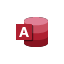 Access
Kreirajte bazu podataka, dodajte tabele, koristite relacije, dodajte i uredite podatke, upravljajte podacima pomoću upita i Kreirajte obrasce i izveštaje.
Pomoć i učenje | Prvi koraci | Obuka 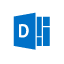 Delve
Koristite Delve da biste se povezali i sarađivali sa drugima i da biste otkrili i organizovali informacije koje su vam važne.
Pomoć i učenje | Obuka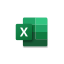 Excel
Pogledajte šta je novo u programu Excel, preuzmite predloške i pronađite savete, pomoć i obuku u programu Excel, uključujući informacije iz profesionalaca na YouTube kanalima.
Pomoć i učenje |Prvi koraci (desktop) | ObukaPrvi koraci (veb) | Vodič (desktop) Excel 2016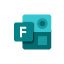 Obrasci (Forms)
Napravite obrazac u minuti, napravite anketu, podelite i analizirajte rezultate.
Pomoć i učenje |  ObukaKratki video vodiči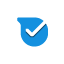 Kaizala
Koristite aplikaciju "Kaizala" za upravljanje dnevnim radom, šaljete sigurne poruke i nabavite povratne informacije u realnom vremenu.
Pomoć i učenje | Prvi koraci | Obuka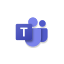 Microsoft timovi (Teams)
Podesite, prilagođavajte i sarađujete u timovima i kanalima, radite sa porukama i porukama i počnite razgovore, pozive i sastanke.
Pomoć i učenje | Prvi koraci |ObukaVodič (veb)  | Vodič Teams 2016 Kratki video vodiči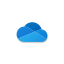 OneDrive
Sarađujete sa drugima, skladištite, delite, sinhronizujte datoteke i Pronađite pomoć, obuku i savete za korišćenje usluge OneDrive i OneDrive for Business.
Pomoć i učenje | Prvi koraci (desktop) |ObukaPrvi koraci (veb) | Vodič (veb) OneDrive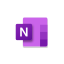 OneNote
Nabavite savete za kako da uzmete i oblikujete beleške, crtate i skice, ostanete organizovani, delili i sinhronizujete i koristite OneNote na mobilnim uređajima.
Pomoć i učenje | Prvi koraci |ObukaOneNote verzije | Vodič (desktop) OneNote 2016OneNote za razred u Teams-u | OneNote za osoblje u Teams-u 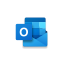 Outlook
Podesite i prilagodite Outlook, kreirajte i pošaljite e-poštu, organizujete prijemno poštansko sanduče i upravljate e-poštom, kontaktima, zadacima i kalendarom.
Pomoć i učenje |Prvi koraci | ObukaVodič Outlook pošta (veb) | Vodič Outlook kalendar (veb)Vodič (Office desktop) | Vodič Outlook AndroidVodič pošta (Windows desktop) | Vodič kalendar (Windows)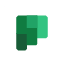 Planer
Nabavite ekspertske savete o tome kako da planirate događaj, pratite proces, objavljujete sadržaj i podržavajte klijente pomoću programa planer.
Pomoć i učenje | Prvi koraci |Obuka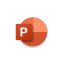 PowerPoint
Kreirajte, delite i koautorske prezentacije, kreirajte slajdove, tabele i animacije i umetnite slike i video zapise.
Pomoć i učenje |Prvi koraci (desktop) | Obuka (desktop)|Prvi koraci (onlajn verzija) |Vodič za PowerPoint 2016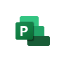 Project
Prikažite projekte organizacije na jednom mestu, povežite se sa projektima iz drugih aplikacija i premestite se izvan osnovnih vrednosti.
Pomoć i učenje (eng.) | Obuka (eng.)Prvi koraci (desktop) Project | Prvi koraci (veb) (eng)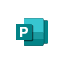 Publisher
Kalendar dizajna, čestitke, nalepnice, bilteni i marketinške materijale sa unapred dizajniranim predlošcima.
Pomoć i učenje | Obuka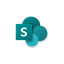 SharePoint
Istražite moderno iskustvo u sistemu SharePoint i Saznajte kako da pronađete i vidite lokacije i vesti, kreirate lokacije, objavljene poruke i liste, kreirate i delite datoteke u biblioteci i sinhronizujete SharePoint datoteke i fascikle.
Pomoć i učenje | Prvi koraci |Obuka  Vodič SharePoint (veb)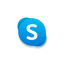 Skype za posao
Prvi koraci uz Skype za posao na operativnom sistemu Windows ili Mac i počnite da pozivate razgovore i organizujete sastanke na mreži.
Pomoć i učenje | Obuka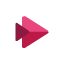 Stream (Protok)
Prvi koraci pri otpremanju, kategorizaciji i deljenju video zapisa pomoću programa Microsoft stream.
Pomoć i učenje | Pomoć (eng.) 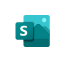 Sway (Uticaj)
Kreirajte uticaj, dodajte tekst, slike i video zapise i Dizajnirajte i delite svoj uticaj.
Pomoć i učenje | Prvi koraci | Obuka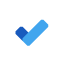 To Do (Zaduženje)
Kreirajte i delite liste, dodajte krajnji rok i podsetnici, planirajte dan i sinhronizujte zaduženja u Outlook zadacima.
Pomoć i učenje | Obuka 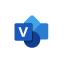 Visio
Kreirajte detaljne grafikone toka, sa oblicima i konektorima, tekstom, slikama i tabelama.
Pomoć i učenje | Obuka (eng.)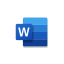 Word
Pokrenite vaš projekat sa predlošcima, radite sa drugima na dokumentima i Pronađite pomoć, obuku i savete za korišćenje programa Word.
Pomoć i učenje | Prvi koraci (desktop) | Obuka   Prvi koraci (veb) | Vodič Word 2016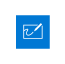 Bela tabla
Sarađujte na ovom slobodnom obrascu, na digitalnoj platnu – bilo da je vaš tim na jednom mestu ili na više lokacija.
Pomoć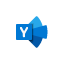 Yammer
Ostanite povezani sa mrežom i Saznajte kako da delite datoteke, nabavite ispravke preduzeća i komunicirajte pomoću usluge Yammer.
Pomoć i učenje (eng.) | Prvi koraci |Obuka (eng.) | Vodič